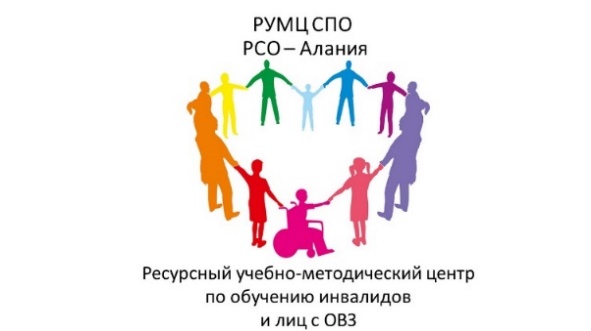 График и темы курсов повышения квалификации РУМЦ СПОна базе государственного бюджетного профессионального образовательного учреждения «Владикавказский многопрофильный техникум имени кавалера ордена Красной Звезды Георгия Калоева»Ожидаем к реализации заявки на повышение квалификации работников от профессиональных образовательных организаций!№ п/пТемаОбъемФорма обученияДаты обучения1Освоение педагогическими работниками компетенций, необходимых для работы с обучающимися с инвалидностью и ограниченными возможностями здоровья72 ч.очно-дистанционнаяпо графику работы РУМЦ СПО;по мере комплектования групп2Особенности реализации АОПОП обучающихся с особыми образовательными потребностями72 ч.очно-дистанционнаяпо графику работы РУМЦ СПО;по мере комплектования групп3Сопровождение инвалидов и лиц с ограниченными возможностями здоровья при организации профессионального обучения и профессиональной подготовки72 ч.очно-дистанционнаяпо графику работы РУМЦ СПО;по мере комплектования групп4Организация инклюзивного образовательного процесса в профессиональных образовательных организациях среднего профессионального образования специалистами сопровождения (педагогом-психологом, социальным педагогом)72 ч.очно-дистанционнаяпо графику работы РУМЦ СПО;по мере комплектования групп